ZADANÉ ÚKOLY ODESLAT NEJPOZDĚJI DO PÁTKU (3. 4. 2020) NA E-MAILMLUVNICE1, přečíst str. 94 – 104 – žluté rámečky2, do sešitu vypracovat test na str. 105 (odeslat na níže uvedený e-mail, bude oznámkováno)3, PS str. 48 – 50 všechna cvičení4, PS str. 51 – test (odeslat na e-mail bude oznámkováno)SLOH – popis místnosti1, str. 169/3a, b - ústně2, str. 169/4 - ústně3, 3. slohová práce – popis mého pokoje – vyberu po příchodu do školy a oznámkujiNa samostatný list papíru nakresli náčrtek tvého pokoje a poté svůj pokoj popiš – při popisu si zvol směr např. zprava doleva a popiš, co vše v pokoji máš … popisuj ve větách a nezapomeň k podstatným jménům přidávat vhodná přídavná jména, nezapomeň na barvy, materiály, výzdobu pokoje, …Tvoje práce musí mít úvod (stačí jedna věta), vlastní popis (nejméně 10 vět) a závěr(stačí jedna věta)LITERATURA1, číst knihu – jakoukoliv2, vypracovat 3. mimočítankovou četbu – protože nemáte pracovní list, vypracujete na volný list papíru dle následující osnovy: 1, jméno autora                                                              2, název knihy                                                              3, nakladatelství                                                              4, počet stran                        5, literární žánr                                                              6, hlavní postavy a jejich vlastnosti (aspoň 3 a vysvětlit je)                                                              7, jaká postava se ti nejvíc líbila a proč                                                              8, stručný děj (maximálně 10 vět – neopisovat z knihy)                                                              9, čím tě knížka oslovila, co by sis chtěl z knihy  zapamatovat (opiš z knihy)                                                               10, komu bys knihu doporučil a proč                                                                11, obrázekZopakuj si, co už víš  - zhlédni video (videovýpisky – starověké Řecko): https://www.youtube.com/watch?v=Bwy2Q3e4rNADo sešitu si opiš následující výpisky. Pokud máš tu možnost, můžeš si je vytisknout a nalepit (nezapomeň si je hlavně přečíst):Období rozkvětu antického Řeckavznik městských států (řecky POLIS – obec)-> od 8. st. př. n. l. se osady spojovaly v městské státy (nevznikl jednotný stát)městský stát – město obehnané hradbami + okolní vesnicenejvýznamnější Athény a SpartaSpolečnost v městských státechobyvatele m. států můžeme rozdělit na dvě skupiny -> svobodní občané a nesvobodní občasné (otroci)práva a povinnosti svob. občanůPráva ->volit úředníky, hlasovat o návrzích zákonů, vlastnit majetek, ochrana majetku a životaPovinnosti - > bojovat ve vojsku, hospodářsky podporovat státNesvobodní – otroci – neměli žádná práva -> byli majetkem svých pánů, nejlevnější pracovní silou, Řekové je získali koupí, nebo jako zajatce z válkyPodívej se na video o starověkých Athénách a Spartě: https://www.youtube.com/watch?v=jzxYQmO9XfkOpakování: základy geometrie, rýsování jednoduchých geometrických útvarů.Tento týden bychom rádi dostali jako zpětnou vazbu vypracované úlohy v bodě 3. Nemusíte opisovat zadání, stačí vypracovat na papír. Pokud to jde, tak název každého poslaného souboru prosím přejmenujte - doplňte příjmením žáka. DěkujemeOnline podpora – odkazy zkopírujte do internetového vyhledávačeČtverec
Konstrukce (5 minut) https://www.youtube.com/watch?v=fGRtzm9fSp0Obdélník
Konstrukce (5 minut) https://www.youtube.com/watch?v=eZ47DJLrf7YTrojúhelník
Konstrukce (6 minut) https://www.youtube.com/watch?v=JAvxjUNdvFkStřed (osa) úsečky
Konstrukce (1,5 minuty) https://www.youtube.com/watch?v=M2vdMosWMCIUčebnice, pracovní sešit –Úkoly v pracovním sešitě mají sloužit hlavně jako příprava na zadanou práci. Slouží jako doporučení, co procvičovat.
Příklady, které budete vypracovávat, udělejte do školního sešitu, zápis neposílejte, učitel provede kontrolu po příchodu do školyZáklady rýsování: pracovní sešit str. 43/ 8, 9Střed (osa) úsečky: učebnice 1 str. 47/ 5Konstrukce čtverce: pracovní sešit str. 51/ 9Konstrukce obdélníku: pracovní sešit str. 51/ 10Konstrukce trojúhelníku: pracovní sešit str. 50/ 7	Pro zvídavé a zdatné s prací na počítači:Doporučujeme internetovou aplikaci Geogebra, kterou naleznete na tomto odkaze https://www.geogebra.org/geometry, lze ji stáhnout i do telefonu z Googleplay (Geogebra geometrie). V této aplikaci si můžete vyzkoušet rýsování nanečisto v počítači, nebo s její pomocí, splnit některé cvičení v pracovním sešitě.Dobrovolný úkol: V aplikaci Geogebra sestroj libovolný obdélník, čtverec a trojúhelník.      Úlohy k odevzdání a poslání mailem – vypracuj na papír, nezapomeň si papír podepsat, do názvu souboru prosím vlož své jméno a slovo geometrie. 
Rýsuj postupně:a, Sestroj úsečku │MN│= 6,3 cm. 
b, Pomocí kružítka sestroj střed S této úsečky.
c, Sestroj kružnici k = (S, r = 4cm)Rýsuj postupně:a, Sestroj dva libovolné body X a Yb, Sestroj přímku p, která prochází body X, Yc, Sestroj kolmici q k přímce p, kolmice q musí procházet bodem Xd, Sestroj kolmici r k přímce p, kolmice r musí procházet bodem Yd, Na přímce q zvol libovolný bod Ze, Sestroj rovnoběžku s k přímce p, která prochází bodem CNarýsuj obdélník ABDC, který má stranu a=5,5cm a stranu b = 7,4 cm.Podle náčrtu narýsuj trojúhelník.  Jak tento trojúhelník nazýváme?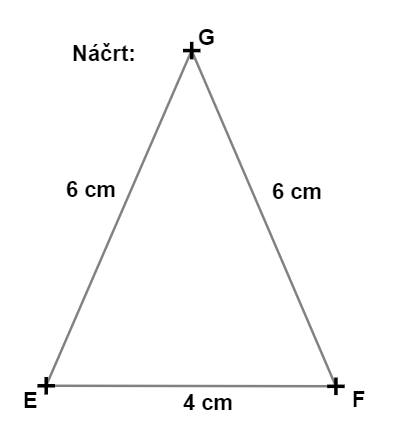 Opakování: Žáci by měli být schopni převádět jednotky: délky, obsahu, objemu, hmotnosti a hustoty. Důležité tento týden je správně vyplnit pracovní list.Online podpora – (odkazy zkopírujte do internetového vyhledávače)Převody délky - https://www.youtube.com/watch?v=9gdtWCR7JAs
Převody  obsahu - https://www.youtube.com/watch?v=KyqlI6llR0E
Převody objemu - https://www.youtube.com/watch?v=ehTVnWFTPZc
Převody hmotnosti -https://www.youtube.com/watch?v=OiMDURPVd-8Pokud vám něco nepůjde, potom si to můžete tady procvičit - https://www.onlinecviceni.cz/exc/pub_list_exc.php?action=show&class=6&subject=Matematika&search1=07.+P%C5%99evody+jednotek#selidTeorie – Žáci mohou při řešení pracovního listu používat učebnici nebo sešit. Pomoc v učebnici najdou:Tabulka pro převod jednotek délky: str. 13Tabulka pro převod jednotek obsahu: str. 22Tabulka pro převod jednotek objemu: str. 28Tabulka pro převod jednotek hmotnosti: str. 33Tabulka pro převod jednotek hustoty: str. 40Příklady k vypracování – Vyřešíte úlohy v pracovním listu, stačí na papír. Práci vyfotíte, nebo naskenujete a pošlete přes WhatsApp nebo e-mail.  Pokud budete potřebovat pomoc, rád vám odpovím i na vaše otázky.Pracovní list fyzika – Převody jednotek                                       Jméno:1, Délka - Převeď na jednotku uvedenou v závorce.2. Obsah – Převeď na danou jednotku3. Objem – Správně pospojuj4. Hmotnost – doplň tabulkuPodívej se na video: Stonožkovci – video má 4,5 minuty – základní charakteristika a zástupcihttps://www.youtube.com/watch?v=SQbIUSTDjaM&index=8&list=PLgBAACtNuM-64BYz1-o0N81hvEr38xtDYZapiš si do sešitu nadpis „Stonožkovci“. 
Zapiš otázku a hledej odpověď: Jaký je rozdíl mezi mnohonožkou a stonožkou? (nápovědu hledej v učebnici a ve filmu) 
Zápis do sešitu mi neposílej, kontrolu sešitu provedu po příchodu do školy.A teď konečně úkol pro vás, mladé badatele. Dobrovolný, ne každý to zvládne.
Vyzbroj se malou skleničkou nebo kelímkem od jogurtu a vydej se na lov. Na zahradě nebo v přírodě odval kámen nebo kus kúry, větev. Hledej organismy, které jsi viděl/a ve filmu. Když se ti podaří ulovit zvíře do kelímku, vyfoť ho a pošli foto na můj mail. Maximálně 2 fota do mailu, aby to šlo odeslat a přijmout. Za každý druh máš 1. Pokud mi napíšeš do mailu, kde přesně jsi lovil a co si myslíš, že je to za živočicha, ještě ti přidám další 1. Po prohlédnutí pusť živočicha zpět a místo vrať do původního stavu. Poslední termín na zaslání učiteli je 10.dubnaMinule jsem omylem poslala i tyto otázky, které jsou určeny až pro tento týden. Kdo to máte hotové, gratuluji, kdo ne, pusťte se do toho a pošlete mi odpovědiVESMÍR, HYDROSFÉRA, ATMOSFÉRA, KARTOGRAFIE Nejdelší řeka světa, kterým státem protéká.Nejvyšší hora světa, na kterém světadílu je, které pohoří.Nejlidnatější stát.Nejlidnatější světadíl.Světadíly podle velikosti.Oceány podle velikosti.Největší jezero.Nejhlubší jezero.Nejslanější moře.Nejslanější voda.Nejslanější oblasti světa a proč.Složení atmosféry.Co měří Beaufortova stupnice.Co měří Richterova stupnice.Co je to astenosféra.Co je to Tichooceánský kruh ohně.Rozdíl vrásné a kerné pohoří.Kde vanou pasáty.Vítr vane z tlakové ……………………..Poloměr Země.Prakontinent se nazýval……………Rozdíl jezero a rybník.Rozdíl delta a nálevka Co je to povodíCo je to rozvodíTři typy vytváření jezer.Planety sluneční soustavy.Planeta s nejvýraznějšími prstenciNejvětší planetaRudá planetaCo je to astronomická jednotka a kolik měří.Rozdíl hvězda x planetaCo to je „padající hvězda“Jaká je teorie vzniku vesmíruKdy jsou slunovraty a rovnodennostiKteré rovnoběžky mají 66,5°Které rovnoběžky mají 23,5°Kudy prochází nultý poledníkKolik je na Zemi časových pásemPo kolika stupních je jedno časové pásmoSměrem na východ se hodina …………………………..Za jak dlouho oběhne Země kolem SlunceZa jak dlouho se Země otočí kolem své osy  Kdy je polární noc na severním polárním kruhuKde je víc hodin – v Moskvě nebo v New Yorku.Jmenuj podnebné pásyCo to jsou Slapové jevy neboli DmutíOpakování látky:Vypracovat si cvičení Grammar and Vocabulary and Listening and Test Project English Fourth Edition Level 2, Unit 2 na stránceMinulý týden jsme vynechali MUST, abychom toho neměli moc a tak tento týden si MUST přidáváme. Můžeš si klidně udělat znovu všechna cvičení, nebo se soustřeď na ta nová s procvičováním slovesa muset – must. Podle vlastních sil https://elt.oup.com/student/project/level2/unit1/?cc=cz&selLanguage=csStránka funguje i na mobilních telefonech, k některým cvičením budete potřebovat sluchátka nebo reproduktory (zvuk).Vypracovat pracovní list a odeslat do 3.4. 2020 svému učiteli na jeho e-mailovou adresu:Pro zopakování základních jednoduchých frází si poslechni toto video. Můžeš si to poslouchat několikrát za sebou pro lepší procvičení.https://www.youtube.com/watch?v=M-o80iMYqMgNezapomínej si procvičovat slovíčka, která patří k jednotlivým lekcím. Už bys je měl/la všechny znát, ale…Pracovní list  Anglický jazyk do 3.4.Jméno a příjmení:________________________, třída:____________________Seřaď slova ve větách do správného pořadí:You   homework  do  must  your   clean  his  room  Dominic  mustfeed must animals the TheyI cook every  must   day  dinner.must  house  tidy  We  theto go must school MaryNapiš o sobě, o svých kamarádech nebo rodinných příslušnících co musíte dělat. Minimálně 6 vět.Např.: I must walk my dog every morning.PředmětČeský jazykČeský jazykVyučující 6. ABLucie Valuškoválucie.valuskova@seznam.czPředmětDějepisDějepisVyučující 6. ABRadka Prskavcová radka.prskavcova@seznam.czPředmětMatematika Matematika Vyučující 6. AJan Dvořák  dvorak@skolanavalech.cz  (WhatsApp 774310084)
Vyučující 6. BPetr Krňák petr.krnak@seznam.cz, krnak@skolanavalech.czPředmětFyzikaFyzikaVyučující 6. ABJan Dvořák  dvorak@skolanavalech.cz  (WhatsApp 774310084)
4,5 m (cm)605 cm (m)250 dm (m)12 500 m (km)4,05 km (m)2,54 cm (mm)160 mm (m)1,3 m (dm)8,6 m2 =                       dm28,9 ha =                           a1,43 km2 =                     ha0,3 km2 =                        a56 cm2 =                      dm28 500 dm2 =                  m26 m35 400 000 cm32 500 l5,4 m32 500 dm360 hl54 dm3250 000 cm35 400 ml2,5 m36 000 dm354  l250 dm354 000 cm3250 000 mltkggmg1,5750340 0005 000 0000,5PředmětPřírodopisPřírodopisVyučující 6. ABPetr Krňák   petr.krnak@seznam.cz, krnak@skolanavalech.cz
PředmětZeměpisZeměpisVyučující 6. ABJana Veselá    vesela@skolanavalech.cz
PředmětAnglický jazyk  Anglický jazyk  Vyučující 6. ABŠárka Kánskákanska@skolanavalech.czVyučující 6. ABJana Muhlfeitová muhlfeitova@skolanavalech.czVyučující 6. ABDominik Šenkýřsenkyr@skolanavalech.czVyučující 6. ABJana Veselávesela@skolanavalech.cz